PENGARUH BEBAN KERJA DAN STRES KERJA TERHADAP KINERJA KARYAWAN PADA PT.TRIKARYA SENTOSA ABADI MEDAN SKRIPSI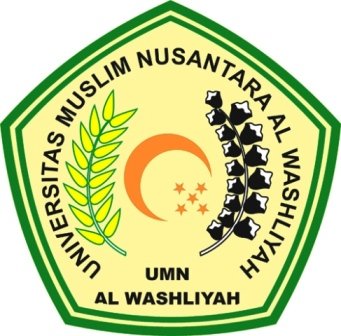 Oleh :RAHMAH SYAHPUTRINPM : 163114063FAKULTAS EKONOMIPROGRAM STUDI MANAJEMENUNIVERSITAS MUSLIM NUSANTARA AL WASHLIYAHMEDAN2020